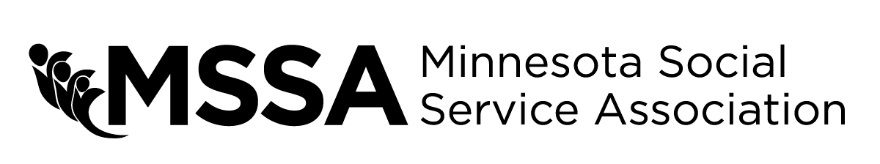 INDIVIDUAL DISTINGUISHED SERVICE AWARDEach year MSSA recognizes those who have made significant contributions to the health and human service field with awards presented at the Annual Training Conference and Expo. This is your opportunity to recognize agencies that have done so in the past year with a nomination for the Individual Distinguished Service award.To complete the nomination process, please provide detailed answers to the questions below about the individual or group that you would like to recognize. If you need additional space to write, feel free to write on the back of the form or type your answers on a separate sheet.Your name: 		Organization:  	MSSA Region:  	Phone:  	Email:  	Signature/Date:  	